CURRICULUM VITAEPRAVEENM com - Accounts and Office Administration work 8 yeas UAE experience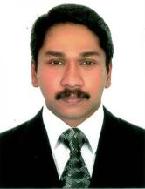 Date of Birth – 24th April 1983Nationality – IndianContact DetailsNaif, Deira, DubaiMob: +971504753686Email : Praveen-399234@2freemail.com 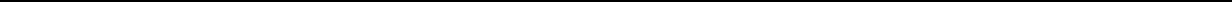 OBJECTIVEExpertise in the field of accounts and administration works in the competitive field, achieve desired objective of the organization through have valuable and responsible job.EDUCATIONM Com Finance, October 2005 from University of Kerala, TrivandrumB Com Taxation Law and Practice May 2003 from University of Kerala, TrivandrumLANGUAGESSPECIALIZED SKILLSBasic accounts works, Accounts Receivable, Payable, Ledger scrutiny, Office administration, Documentation, Computer based works, DTP works, Tally ERP, Vat submission, Finalization, Computer and Network troubleshooting.PROFESSIONAL EXPERIENCEPeriod - From 05.02.2012 –30.06.2020Company	: Wholesale & Retail of Electrical Lamps & Accessories in Dubai, UAEDesignation	:Accountant (05.02.2012- 31.07.2017) Starting positionDesignation	:Asst.Manger (Accounts &Stores) (01.08.2017- 31.08.2020) End positionResponsibilityBasic accounts work, Vat submission, office administration, store management, documentation control, Bank Reconciliation, Ledger scrutiny, Accounts finalization, Internal Audit, Accounts Receivable, Payable, Payroll Management, Coordination with sales staff and top management, Stock audit, PL& BL.Period Company Designation: From December 2005 to December 2011: Stanley Consultants India Pvt. Ltd , Rajasthan, India:Accounts AssistantResponsibilityBasic accounts work, office administration work, documentation control.Knowledge & SkillsGood Communication skills in English and HindiGood computer skills with special reference to Tally, & M S Office, PhotoshopConversant with Internet, Email and Web browsing.Tally ERPVAT submissionCERTIFICATIONI, the undersigned here by certified that the above mentioned details are true and to the best of my knowledge and belief.PraveenMalayalam-Mother tongueEnglish-Excellent reading, writing and speakingHindi-Excellent reading, writing and speaking